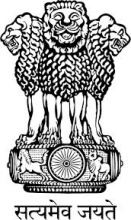 Embassy of India
BelgradePress Release
Serbian participation in the 10th International Olympiad on Astronomy and Astrophysics 2016, Bhubaneshwar, India (9-19 December, 2016)	Dr. Sonja Vidojevic, President of National Astronomy Olympic Committee, Serbia called on Ambassador Mrs. Narinder Chauhan and awarded a Certificate for arranging participation of 14 Serbian students in the 10th International Olympiad on Astronomy and Astrophysics 2016 (IOAA) that will be held at Bhubaneshwar, India from 9-19 December, 2016. 	The National Institutue of Science Education and Research (an autonomous Institution under Department of Atomic Energy, Government of India), Bhubaneshwar, India invited young astronomy students from all countries of the world to come and participate in the International Olympiad in Astronomy and Astrophysics. It is an opportunity for pre-university students from various countries to meet and make friends with students with similar interest from all part of the world. At the last IOAA, participants from 41 countries came and spent 10 days together competing and interacting with each other. December 2, 2016
Belgrade *****